№ 190 от 07 июля 2022 годаИ.о. прокурора Хайбуллинского районамладшему советнику юстицииМуталлапову И.Н.На Ваш ПРОТЕСТ № 14д-2022 от 29 июня 2022 года на Административный регламент «Предоставление в аренду земельных участков, находящихся в муниципальной собственности муниципального образования, без проведения торгов» сообщаем, что протест рассмотрен при участии представителя прокуратуры Хайбуллинского района, протест признан обоснованным, административный регламент предоставления муниципальной услуги «Предоставление в аренду земельных участков, находящихся в муниципальной собственности муниципального образования, без проведения торгов» в сельском поселении Татыр-Узякский сельсовет муниципального района Хайбуллинский район Республики Башкортостан» приведен в соответствие с требованиями законодательства.Приложение: постановление администрации сельского поселения Татыр-Узякский сельсовет муниципального района Хайбуллинский район Республики Башкортостан от 07 июля 2022 года № 35 «О внесении изменений в постановление Администрации сельского поселения Татыр-Узякский сельсовет муниципального района Хайбуллинский район Республики Башкортостан  от 01 марта 2019 года № 58 «Об утверждении Административного регламента предоставления муниципальной услуги «Предоставление в аренду земельных участков, находящихся в муниципальной собственности муниципального образования, без проведения торгов» в сельском поселении Татыр-Узякский сельсовет муниципального района Хайбуллинский район Республики Башкортостан».Глава сельского поселенияТатыр-Узякский сельсовет                                                  Д.Д. НазаровАДМИНИСТРАЦИЯ СЕЛЬСКОГО ПОСЕЛЕНИЯ ТАТЫР-УЗЯКСКИЙ СЕЛЬСОВЕТ МУНИЦИПАЛЬНОГО РАЙОНА ХАЙБУЛЛИНСКИЙ РАЙОН РЕСПУБЛИКИ БАШКОРТОСТАНПОСТАНОВЛЕНИЕ07 июль 2022 й                                                    № 35                                            07 июля 2022 г.Татырyзәк ауылы                                                                                                        с.Татыр-УзякО внесении изменений в постановление Администрации сельского поселения Татыр-Узякский сельсовет муниципального района Хайбуллинский район Республики Башкортостан  от 01 марта 2019 года № 58 «Об утверждении Административного регламента предоставления муниципальной услуги «Предоставление в аренду земельных участков, находящихся в муниципальной собственности муниципального образования, без проведения торгов» в сельском поселении Татыр-Узякский сельсовет муниципального района Хайбуллинский район Республики Башкортостан»На основании протеста прокуратуры Хайбуллинского района Республики Башкортостан от 29 июня 2022 года № 14д-2022, в соответствии с Приказом Федеральной службы государственной регистрации, кадастра и картографии от 02 сентября 2020 года №П/0321 Администрация сельского поселения Татыр-Узякский сельсовет муниципального района Хайбуллинский район Республики Башкортостан п о с т а н о в л я е т:1. Внести изменения в Административный регламент предоставления муниципальной услуги «Предоставление в аренду земельных участков, находящихся в муниципальной собственности муниципального образования, без проведения торгов» в сельском поселении Татыр-Узякский сельсовет муниципального района Хайбуллинский район Республики Башкортостан, утвержденный постановлением Администрации сельского поселения Татыр-Узякский сельсовет муниципального района Хайбуллинский район Республики Башкортостан  от 01 марта 2019 года № 58:1.1. В раздел «Круг заявителей» внести следующие изменения:1.1.1. подпункт 12 пункта 1.2. изложить в новой редакции: «12) Земельного участка, находящегося в муниципальной собственности и выделенный в счет земельных долей, находящихся в муниципальной собственности, крестьянскому (фермерскому) хозяйству или сельскохозяйственной организации, использующей земельный участок, находящийся в муниципальной собственности и выделенный в счет земельных долей, находящихся в муниципальной собственности»;1.1.2. пункт 1.2. дополнить новыми подпунктами: «30)  земельного участка, образованного из земельного участка, находящегося в государственной или муниципальной собственности, предоставленного для комплексного освоения территории лицу, с которым был заключен договор аренды такого земельного участка»; «31) земельного участка, относящегося к общему имуществу собственников индивидуальных жилых домов в малоэтажном жилом комплексе, в случаях, предусмотренных Федеральным законом от 30 декабря 2004 г. N 214-ФЗ "Об участии в долевом строительстве многоквартирных домов и иных объектов недвижимости и о внесении изменений в некоторые законодательные акты Российской Федерации»;«32) земельного участка, расположенного в границах особой экономической зоны или на прилегающей к ней территории, предназначенный для строительства объектов инфраструктуры этой зоны, лицу, с которым уполномоченным Правительством Российской Федерации федеральным органом исполнительной власти заключено соглашение о взаимодействии в сфере развития инфраструктуры особой экономической зоны»;«33) земельного участка,  необходимого для  осуществления видов деятельности в сфере охотничьего хозяйства, лицу, с которым  заключено охотхозяйственное соглашение»;«34)   земельного участка, необходимого для осуществления деятельности Государственной компании "Российские автомобильные дороги", расположенного в границах полосы отвода и придорожной полосы автомобильной дороги, государственной компании «Российские автомобильные дороги»;«35)  земельного участка, необходимого для осуществления деятельности открытого акционерного общества «Российские железные дороги», предназначенный для размещения объектов инфраструктуры железнодорожного транспорта общего пользования, Открытому акционерному обществу «Российские железные дороги»;«36) земельного участка в границах зоны территориального развития резиденту зоны территориального развития, включенному в реестр резидентов зоны территориального развития»;«37)  земельного участка, необходимого для осуществления деятельности, предусмотренной договором пользования рыбоводным участком, находящимся в государственной или муниципальной собственности, для осуществления товарной аквакультуры (товарного рыбоводства), лицу, осуществляющему товарную аквакультуру (товарное рыбоводство)».2.Контроль за исполнением настоящего Постановления оставляю за собой.Глава сельского поселения Татыр-Узякский сельсовет муниципального района Хайбуллинский район Республики Башкортостан                                                                     Д.Д. Назаров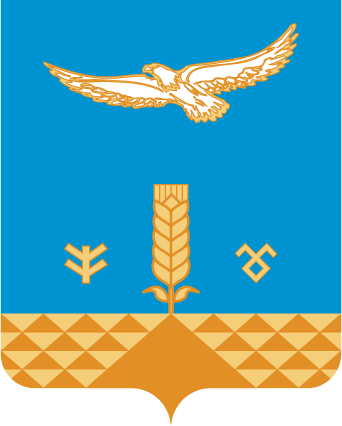 Башкортостан Республикаhы Хәйбулла районы муниципаль районының Татырyзэк ауыл советы ауыл биләмәһе хакимиәтеА.Матросов урамы, 10, Татырyзэк ауылы,453816,                Тел. 34758 24435e-mail:tucc1@rambler.ruОКПО04281154, ОГРН 1090267000471, ИНН/КППИНН/КППАдминистрациясельскогопоселения Татыр-Узякский сельсоветмуниципального района Хайбуллинский район Республики Башкортостанул.А.Матросова, 10, село Татыр-Узяк,453816, Тел. 34758 24435e-mail: tucc1@rambler.ru0248006551/024801001